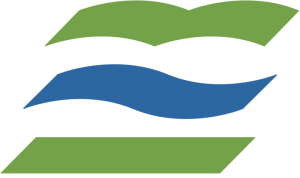 Auszahlungsantrag im Rahmen einer ProjektförderungKulturraum Meißen – Sächsische Schweiz-OsterzgebirgeGeschäftsstelle Brauhausstraße 2101662 MeißenHinweis: maximal 4 Auszahlungsanträge pro Projekt1. 	Zuwendungsempfänger2. 	Bankverbindung3. 	Maßnahme4. 	Bewilligung5. 	Ausgaben6.	Auszahlung7. 	Termin8. 	Änderungen des Kosten und FinanzierungsplanesHinsichtlich des im Bescheid festgelegten Kosten- und Finanzierungsplanes haben sich 	keine Änderungen ergeben.	Änderungen ergeben. (Ein Änderungsmitteilung ist beizufügen.)Die Allgemeinen Nebenbestimmungen für Zuwendungen zur Projektförderung (ANBest-P) bzw. Allgemeinen Nebenbestimmungen für Zuwendungen zur Projektförderung an kommunale Körperschaften (ANBest-K), die dem Zuwendungsbescheid als Anlage beilagen, wurden zur Kenntnis genommen. Dem Zuwendungsempfänger ist bekannt, dass:die Zuwendung nur zur Erfüllung des im Zuwendungsbescheid bestimmten Zweckes verwendet werden darf unddie Zuwendung nur insoweit und nicht eher angefordert werden darf, als sie für längstens innerhalb von 2 Monaten für fällige Zahlungen benötigt wird.Name:Straße, Hausnummer:Plz, Ort:Ansprechpartner:Telefonnummer:Landkreis:IBAN:BIC:Kreditinstitut:Bezeichnung:Aktenzeichen:Sparte:Zuwendungsfähige Gesamtausgaben:Zuwendungshöhe:Fördersatz:Gesamtausgabendavon zuwendungsfähigbisher bezahlte Rechnungen für das Projekt:In den nächsten zwei Monaten zu erwartende Rechnungen:Summe:Bisherige Auszahlung:Beantragte Auszahlung:Hiermit beantragen wir die Auszahlung der Zuwendung bis zumOrt, DatumRechtsverbindliche Unterschrift